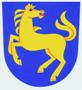 Obec Martinice v KrkonošíchZastupitelstvo obce Martinice v KrkonošíchObecně závazná vyhláška obce Martinice v Krkonoších č. 1/2023,o nočním kliduZastupitelstvo obce Martinice v Krkonoších se na svém zasedání dne 17.3.2023 usnesením č. Z7/1/2023 usneslo vydat na základě ustanovení § 10 písm. d) a ustanovení 
§ 84 odst. 2 písm. h) zákona č. 128/2000 Sb., o obcích (obecní zřízení), ve znění pozdějších předpisů a na základě ustanovení § 5 odst. 6 zákona č. 251/2016 Sb., o některých přestupcích, ve znění pozdějších předpisů, tuto obecně závaznou vyhlášku:Čl. 1Předmět  Předmětem této obecně závazné vyhlášky je stanovení výjimečných případů, při nichž nemusí být doba nočního klidu dodržována.Čl. 2Doba nočního kliduDobou nočního klidu se rozumí doba od 22. hodiny večerní do 6. hodiny ranní.1Čl. 3Stanovení výjimečných případů, při nichž nemusí být doba nočního klidu dodržována Doba nočního klidu nemusí být dodržována v těchto případech:v noci ze 13. 5. 2023 do 2:00 hodiny dne 14. 5. 2023 z důvodu konání akce Zábava v Martinicích v Krkonoších.v noci z 3. 6. 2023 do 2:00 hodiny dne 4. 6. 2023 z důvodu konání akce Zábava v Martinicích v Krkonoších.v noci z 24. 6. 2023 do 2:00 hodiny dne 25. 6. 2023 z důvodu konání akce Zábava v Martinicích v Krkonošíchv noci z 26. 8. 2023 do 2:00 hodiny dne 27. 8. 2023 z důvodu konání akce Loučení s létem.v noci z 16. 9. 2023 do 2:00 hodiny dne 17. 9. 2023 z důvodu konání akce Pohádkové putování. v noci z 31. prosince 2023 na 1. ledna 2024 z důvodu konání oslav příchodu nového roku. Čl. 4Závěrečná ustanovení(1) Ustanoveními této obecně závazné vyhlášky nejsou dotčeny povinnosti pořadatelů veřejnosti přístupných kulturních podniků plynoucí z jiných právních předpisů. (2) Zastupitelstvo obce může vydáním další obecně závazné vyhlášky stanovit další výjimečné případy, při nichž je doba nočního klidu vymezena dobou kratší nebo žádnou. (3) Zrušuje se Obecně závazná vyhláška Obce Martinice v Krkonoších č. 2/2022 o nočním klidu ze dne 31. 3. 2022. Čl. 5ÚčinnostTato obecně závazná vyhláška nabývá účinnosti patnáctým dnem po dni vyhlášení..............................						...................................  Lukáš Hašek						      	       Leoš Mejvald  místostarosta							starostaVyvěšeno na úřední desce dne: 24. 3. 2023Sejmuto z úřední desky dne: Zveřejnění obecně závazné vyhlášky bylo shodně provedeno na elektronické úřední desce._____________________1 Dle ustanovení § 5 odst. 6 zákona č. 251/2016 Sb., o některých přestupcích, ve znění pozdějších předpisů, platí, že: „Dobou nočního klidu se rozumí doba od dvacáté druhé do šesté hodiny. Obec může obecně závaznou vyhláškou stanovit výjimečné případy, zejména slavnosti, nebo obdobné společenské nebo rodinné akce, při nichž je doba nočního klidu vymezena dobou kratší nebo při nichž nemusí být doba nočního klidu dodržována.“